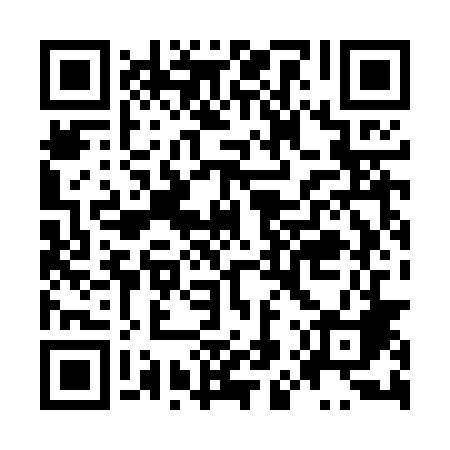 Ramadan times for Serafin, PolandMon 11 Mar 2024 - Wed 10 Apr 2024High Latitude Method: Angle Based RulePrayer Calculation Method: Muslim World LeagueAsar Calculation Method: HanafiPrayer times provided by https://www.salahtimes.comDateDayFajrSuhurSunriseDhuhrAsrIftarMaghribIsha11Mon4:004:005:5711:433:335:315:317:2112Tue3:583:585:5511:433:355:335:337:2313Wed3:553:555:5211:433:365:355:357:2514Thu3:523:525:5011:433:385:375:377:2715Fri3:503:505:4711:423:395:385:387:2916Sat3:473:475:4511:423:415:405:407:3117Sun3:443:445:4211:423:425:425:427:3318Mon3:423:425:4011:413:445:445:447:3519Tue3:393:395:3811:413:455:465:467:3720Wed3:363:365:3511:413:475:485:487:3921Thu3:333:335:3311:413:485:495:497:4222Fri3:313:315:3011:403:505:515:517:4423Sat3:283:285:2811:403:515:535:537:4624Sun3:253:255:2611:403:535:555:557:4825Mon3:223:225:2311:393:545:575:577:5026Tue3:193:195:2111:393:555:595:597:5327Wed3:163:165:1811:393:576:006:007:5528Thu3:133:135:1611:383:586:026:027:5729Fri3:103:105:1311:383:596:046:048:0030Sat3:073:075:1111:384:016:066:068:0231Sun4:044:046:0912:385:027:087:089:041Mon4:014:016:0612:375:047:097:099:072Tue3:583:586:0412:375:057:117:119:093Wed3:553:556:0112:375:067:137:139:124Thu3:523:525:5912:365:077:157:159:145Fri3:493:495:5712:365:097:177:179:176Sat3:453:455:5412:365:107:187:189:197Sun3:423:425:5212:365:117:207:209:228Mon3:393:395:5012:355:137:227:229:249Tue3:363:365:4712:355:147:247:249:2710Wed3:323:325:4512:355:157:267:269:30